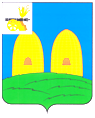 Контрольно-ревизионная комиссия муниципального образования Рославльского городского поселения Рославльского района Смоленской областиот 01.07.2016 года № 4                                                                         Председателю Комитета жилищно-коммунального хозяйства, энергетики, дорог и транспорта Администрации муниципального образования «Рославльский район» Смоленской области                                                                           С.Г.Волкову            ПРЕДПИСАНИЕ         В соответствии с пунктом 2.3. Плана работы Контрольно-ревизионной комиссии муниципального образования Рославльского городского поселения Рославльского района Смоленской области на 2016 год проведено контрольное мероприятие «Проверка законности, своевременности и эффективности поступления денежных средств в виде платы за наем жилых помещений представленных по договорам социального найма в бюджет Рославльского городского поселения Рославльского района Смоленской области за 2015 год и 1 квартал 2016 года».В  ходе  проведения  контрольного  мероприятия  выявлены следующие нарушения: Контрольно-ревизионная комиссия муниципального образования Рославльское городское поселение Рославльского района Смоленской области,ПРЕДПИСЫВАЕТ- расторгнуть муниципальные контракты по начислению, сбору, взысканию и перечислению платы за пользование жилыми помещениями с управляющими компаниями. Договора с платежными агентами заключать в соответствии с Федеральным законом от 03.06.2009 №103-ФЗ "О деятельности по приему платежей физических лиц, осуществляемой платежными агентами", Федеральным законом от 26.07.2006 № 135-ФЗ «О защите конкуренции».- взыскать с ООО «Жилищник 1» в бюджет Рославльского городского поселения денежные средства, собранные за пользование жилыми помещениями (за наем) в муниципальном жилищном фонде Рославльского городского поселения  в сумме 872449,51 рублей;- выставить неустойку и принять меры по ее взысканию с ООО «Жилищник 1» в сумме 181452,59 руб.; - взыскать с ООО «Жилищник 2» в бюджет Рославльского городского поселения денежные средства, собранные за пользование жилыми помещениями (за наем) в муниципальном жилищном фонде Рославльского городского поселения  в сумме 296794,61 рублей;- выставить неустойку и принять меры по ее взысканию с ООО «Жилищник 2» в сумме 72928,34 руб.;- взыскать с ООО «Жилищник 3» в бюджет Рославльского городского поселения денежные средства, собранные за пользование жилыми помещениями (за наем) в муниципальном жилищном фонде Рославльского городского поселения  в сумме 363544,46 рублей;- выставить неустойку и принять меры по ее взысканию с ООО «Жилищник 3» в сумме 82215,35 руб.;          - устранить указанные нарушения в срок до 1 августа  2016 года.- принять меры по включению в реестр кредиторов МУП «Жилищник» собранной платы за наем в сумме 190709,46 руб., из которых 11943,42 руб. включить в текущие платежи МУП «Жилищник» в срок до 14.07.2016 года С учетом изложенного и на основании статьи 16 Федерального закона  «Об  общих  принципах  организации  и  деятельности контрольно-счетных  органов  субъектов Российской  Федерации  и муниципальных  образований»  предписывается незамедлительно устранить  указанные  факты  нарушений,  возместить  нанесенный муниципальному  образованию  Рославльское городское поселение  ущерб  и  привлечь  к ответственности  должностных  лиц,  виновных  в  нарушении законодательства Российской Федерации.О  выполнении  настоящего  предписания  и  принятых  мерах необходимо  проинформировать  Контрольно-ревизионную комиссию муниципального образования Рославльское городское поселение Рославльского района Смоленской области  до 2 августа 2016 года.Неисполнение   в   установленный  срок  настоящего  Предписания  влечет административную  ответственность  в  соответствии  с частью 1 статьи 19.5 Кодекса Российской Федерации об административных правонарушениях.Председатель 	Контрольно-ревизионнойкомиссии                                                                                                  В.Л.Антошкин216500,Смоленская область, г.Рославль, ул. Заслонова д.2,каб.18, т. 848134 6-41-97, ,e-mail krkgroslavlya@mail.ru1.Содержание нарушения- передача полномочий администратором доходов бюджета Рославльского городского поселения по осуществлению начисления, учета и контроля за правильностью исчисления, полнотой и своевременностью платежей в бюджет, также осуществление взыскания задолженности по платежам в бюджет1.Нарушение в денежном выражении315 062,31 рублей1.Дата (период) совершения нарушенияс 18.02.2015 по 01.04.20161.Нарушенные положения нормативных правовых актов (со ссылками на соответствующие пункты, части, статьи)- п.3 ст.155 ЖК РФ;- ч.2 ст.160.1 БК РФ;1.Документы, подтверждающие нарушение-Постановление Администрации муниципального образования «Рославльский район» Смоленской области от 18.02.2015 №350;- муниципальный контракт от 01.04.2015 №32 с ООО «Жилищник 1» по начислению, сбору, взысканию и перечислению платы за пользование жилыми помещениями;- муниципальный контракт от 01.04.2015 №33 с ООО «Жилищник 2» по начислению, сбору, взысканию и перечислению платы за пользование жилыми помещениями;- муниципальный контракт от 01.04.2015 №34 с ООО «Жилищник 3» по начислению, сбору, взысканию и перечислению платы за пользование жилыми помещениями;- муниципальный контракт от 30.11.2015 №102 с ООО «ВИП Тепло» по начислению, сбору, взысканию и перечислению платы за пользование жилыми помещениями2.Содержание нарушения- отсутствует учет и контроль за правильностью начисления платы за наем, полнотой и своевременностью перечисления платежей в бюджет Рославльского городского поселения2.Нарушение в денежном выражении1 812 048,64 рублей2.Дата (период) совершения нарушенияс 18.02.2015 по 01.04.20162.Нарушенные положения нормативных правовых актов (со ссылками на соответствующие пункты, части, статьи)- ч.2 ст.160.1 БК РФ;- ч.2 ст. 13 Положения о бюджетном процессе в муниципальном образовании Рославльское городское поселение Рославльского района Смоленской области;- п. 1.3 и п. 3.4 Порядка начисления, сбора, взыскания и перечисления платы за пользование жилыми помещениями (платы за наем) в муниципальном жилом фонде Рославльского городского поселения Рославльского района Смоленской области2.Документы, подтверждающие нарушение- отчеты ООО «Жилищник 1» о начисленной, собранной и перечисленной в бюджет городского поселения плате за наем;- отчеты ООО «Жилищник 2» о начисленной, собранной и перечисленной в бюджет городского поселения плате за наем;- отчеты ООО «Жилищник 3» о начисленной, собранной и перечисленной в бюджет городского поселения плате за наем;- отчеты МУП «Жилищник» о начисленной, собранной и перечисленной в бюджет городского поселения плате за наем;- ежеквартальные оборотно-сальдовые ведомости по базе данных ООО «Жилищник 1», ООО «Жилищник 2», ООО «Жилищник 3», МУП «Жилищник»;- платежные поручения о перечислении денежных средств за наем.